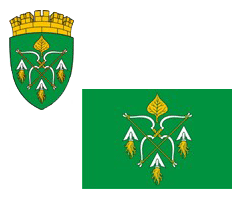 РОССИЙСКАЯ ФЕДЕРАЦИЯАДМИНИСТРАЦИЯ ГОРОДСКОГО ОКРУГА ЗАКРЫТОГОАДМИНИСТРАТИВНО-ТЕРРИТОРИАЛЬНОГО ОБРАЗОВАНИЯСИБИРСКИЙ АЛТАЙСКОГО КРАЯП О С Т А Н О В Л Е Н И Е02.02.2024                                                                                                    № 59ЗАТО СибирскийО внесении изменений в постановление администрации ЗАТО Сибирский от 27.04.2018 № 252 «Об утверждении Положения о расчете платы за наём жилых помещений муниципального жилищного фонда городского округа ЗАТО Сибирский Алтайского края и установления размера платы за пользование жилыми помещениями (платы за наём) муниципального жилищного фонда городского округа ЗАТО Сибирский Алтайского края»В соответствии с пунктом 3 статьи 156 Жилищного кодекса РФ, Федеральным законом  от 06.10.2003 № 131-ФЗ «Об общих принципах организации местного самоуправления в Российской Федерации»  ПОСТАНОВЛЯЮ:Внести в постановление администрации ЗАТО Сибирский от 27.04.2018 № 252 «Об утверждении Положения о расчете платы за наём жилых помещений муниципального жилищного фонда городского округа ЗАТО Сибирский Алтайского края и установления размера платы за пользование жилыми помещениями (платы за наём) муниципального жилищного фонда городского округа ЗАТО Сибирский Алтайского края» следующие изменения:пункт 2 постановления изложить в следующей редакции:«2. Установить следующие размеры платы за пользование жилыми помещениями (платы за наём) для нанимателей жилых помещений по договорам социального найма, договорам найма служебных жилых помещений и договорам найма жилых помещений муниципального жилищного фонда муниципального образования городского округа закрытого административно-территориального образования Сибирский Алтайского края, проживающих в жилых помещениях, расположенных в многоквартирных домах и общежитиях:10 (десять) рублей 18 копеек в месяц за один квадратный метр общей площади жилого помещения – для многоквартирных домов, общежитий, количество этажей в которых пять и выше;11 (одиннадцать) рублей 32 копейки в месяц за один квадратный метр общей площади жилого помещения – для многоквартирных домов, количество этажей в которых  до четырех включительно.»;в Положении о расчете платы за наем жилых помещений муниципального жилищного фонда городского округа ЗАТО Сибирский Алтайского края, утвержденном указанным постановлением, в разделе 4 «Коэффициент, характеризующий качество и благоустройство жилого помещения, месторасположение дома» таблицу, характеризующую коэффициент К1, изложить в следующей редакции:«  ».  Настоящее постановление вступает в силу  момента подписания и распространяется на правоотношения, возникшие с 01.01.2024.Управлению по муниципальным информационным ресурсам администрации ЗАТО Сибирский (Болотникова С.Ю.) опубликовать настоящее постановление в газете «Сибирский вестник» и обнародовать на официальном интернет-сайте администрации ЗАТО Сибирский.Контроль за исполнением постановления возложить на заместителя главы администрации  Цалябина В.А.Глава ЗАТО                                                                                           С.М. Драчев№п/пКоличество этажей жилого домаЗначение коэффициента К11до 4-х этажей включительно1,2252от 5-ти этажей и выше0,932